Телевизионный анонс на мартМосква, 26.02.2018Телеканал «Индийское кино» представляет мартовские премьеры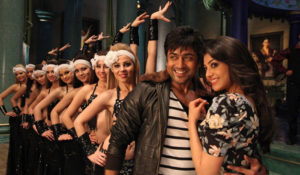 Фильмы Болливуда можно смотреть бесконечно! Предлагаем в этом убедиться. Включайте в марте телеканал «Индийское кино» и наслаждайтесь просмотром лучших творений индийского кинематографа, от которых вы не сможете оторваться.Контакты:Пресс-служба ООО «ТПО Ред Медиа»Вероника СмольниковаТел.: +7 (495) 777-49-94 доб. 733Тел. моб.: +7 (988) 386-16-52E-mail: smolnikovavv@red-media.ruБольше новостей на наших страницах в ВК, ОК и Telegram.Информация о телеканале:ИНДИЙСКОЕ КИНО. Телеканал индийского кино. Классические картины из золотой коллекции Болливуда, современные блокбастеры и кассовые рекордсмены, лауреаты и обладатели престижных кинопремий и наград. Вся палитра кинематографа Индии на вашем экране! Производится компанией «Ред Медиа». www.nastroykino.ruРЕД МЕДИА. Ведущая российская телевизионная компания по производству и дистрибуции тематических телеканалов для кабельного и спутникового вещания. Входит в состав «Газпром-Медиа Холдинга». Компания представляет дистрибуцию 39 тематических телеканалов форматов SD и HD, включая 18 телеканалов собственного производства. Телеканалы «Ред Медиа» являются лауреатами международных и российских премий, вещают в 980 городах на территории 43 стран мира и обеспечивают потребности зрительской аудитории во всех основных телевизионных жанрах: кино, спорт, развлечения, познание, музыка, стиль жизни, хобби, детские. www.red-media.ru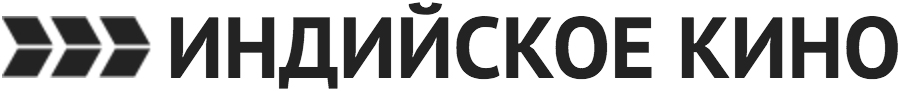 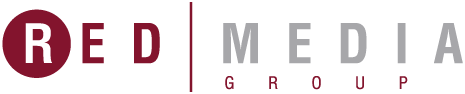 9 марта 17:00 — «Любви все возрасты покорны»Фархад, 45-ти летний «маменькин сыночек», работает продавцом в магазине нижнего дамского белья и живёт вместе с властной матерью и любящей бабушкой. Он несколько раз пытался найти себе невесту, но все давали ему от ворот поворот, когда узнавали, где он работает. И всё же Фархад не теряет надежду, что однажды встретит свою мечту. И вот, в один прекрасный день на пороге его магазина появляется она…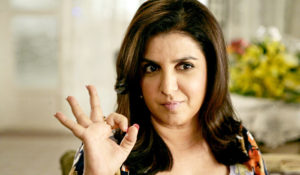 Производство: 2012 г. ИндияРежиссер: Бэла Бхансали СегалВ ролях: Боман Ирани, Фара Кхан, Дэйзи Ирани18 марта 17:00 — «Проказники»Джой и Бабу знакомятся в наркологическом центре, где их лечат от алкоголизма. Через несколько дней они сбегают из клиники и становятся закадычными друзьями. Но вскоре обнаруживается, что они связаны друг с другом гораздо теснее, чем можно было предполагать. Джой находит в доме Бабу коробку с кинопленкой фильма, который некогда разрушил жизнь их обоих...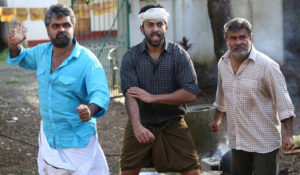 Производство: 2016 г. ИндияРежиссер: МартанданВ ролях: Притвирадж Сукумар, Ануп Менон, Недумуди Вену, Миа Джордж24 марта 17:00 — «Двое»Они такие разные, но все же они неразлучны и не мыслят жизни друг без друга. Они - сиамские близнецы, с одним сердцем на двоих. Но однажды в их жизни появляется красотка Анджали, и весь их мир начинает рушиться, как карточный домик...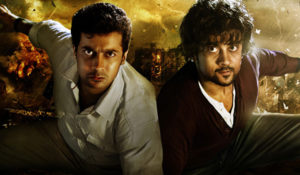 Производство: 2012 г. ИндияРежиссер: К.В. АнандВ ролях: Сурья, Каджал Агарвал, Сачин Кхедекар, Тара, Рави Пракаш, Шанкар Кришнамурти30 марта в 17:00 — «Право на бой»Отсидев много лет в тюрьме, Гари выходит на свободу. Теперь главное для него - восстановить отношения со своими сыновьями, которые перестали общаться друг с другом еще двадцать лет назад.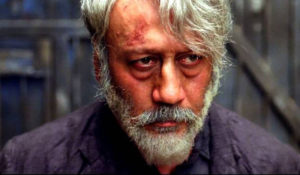 Производство: 2015 г. ИндияРежиссер: Каран МальхотраВ ролях: Джекки Шрофф, Шефали Шах, Сидхарт Мальхотра